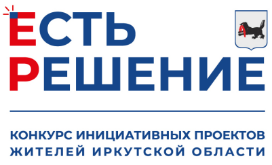 ПОДПИСНОЙ ЛИСТМы, нижеподписавшиеся поддерживаем Инициативный проект          ____________________«______________________»______________________(наименование Инициативного проекта)Подписи заверяю___________________________________________________(Ф.И.О., дата рождения, адрес места жительства лица, осуществляющего сбор подписей)_____________________________________________________________________________«___» __________ 2023 г.         _________________     (подпись)Конкурс Инициативных Проектов№ п/пФамилия, имя, отчествоПодписьДата подписания листа1.2.3.4.5.6.7.8.9.10.11.12.13.14.15.16.17.18.19.20.2122